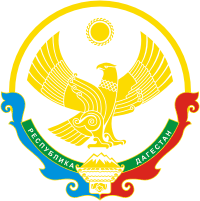 Р Е С П У Б Л И К А   Д А Г Е С Т А НАДМИНИСТРАЦИЯ МУНИЦИПАЛЬНОГО  РАЙОНА «КИЗЛЯРСКИЙ  РАЙОН»МУНИЦИПАЛЬНОЕ  КАЗЕННОЕ ОБЩЕОБРАЗОВАТЕЛЬНОЕ  УЧРЕЖДЕНИЕ  «КРАЙНОВСКАЯ  СРЕДНЯЯ  ОБЩЕОБРАЗОВАТЕЛЬНАЯ  ШКОЛА»  КИЗЛЯРСКОГО  РАЙОНА    368822 Республика Дагестан, Кизлярский район, с. Крайновка, Нагибина, 22а    e-mail: kraynovkashkola@mail.ruОКПО 61867865 ОГРН 1040501098945 ИНН/КПП 0517000208/051701001ПРИКАЗ«__23__» марта   20_20_ г.                                                                  № ______     «Об утверждении Положения об организациидистанционного обучения в период карантина»     В соответствии с Федеральным законом от 29.12.2012г. № 273 «Об образовании вРоссийской Федерации», Постановления Главного государственного санитарного врачаРФ от 29.12.2010 № 189 «Об утверждении СанПиН 2.4.2821-10 «Санитарно –эпидемиологические требования к условиям и организации обучения в образовательныхучреждениях», Порядком применения организациями, осуществляющими образовательную деятельность, электронного обучения, дистанционных образовательных технологий, утвержденным приказом Министерства образования и науки РоссийскойФедерации от 23 августа 2017 № 816, Методическими рекомендациями по реализацииобразовательных программ с применением электронного обучения и дистанционныхобразовательных технологий на основании решения педагогического совета от23.03.2020 г. № ___ , во исполнение Распоряжения Администрации Кизлярского района от l6.03.2020г. № ____  и письма Министерства образования и науки РД от l6.0З.2020г,№ 800, Приказа Отдела образования Администрации Кизлярского района, в целяхдоступности образования для всех участников образовательного процесса в периодкарантина                                         ПРИКАЗЫВАЮ:Утвердить Положение об организации дистанционного обучения в период карантина.Колегановой Л.П., заместителю директора по УВР, разместить данный приказ наофициальном сайте школы в срок до 23 марта 2020 года.Контроль за исполнением приказа оставляю за собой.Директор Винокурова И.Г.